                                      Российская Федерация          	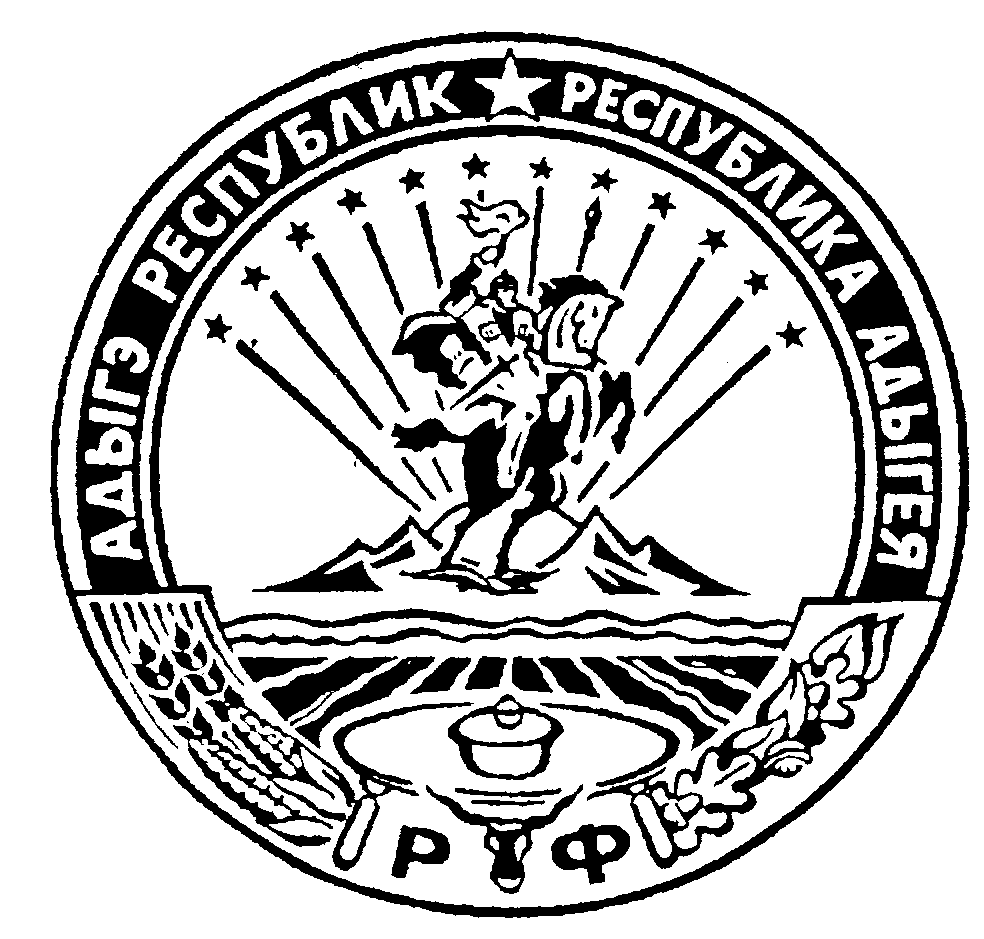 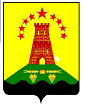                               Республика Адыгея                        Совет народных депутатов                     муниципального образования              «Дукмасовское сельское поселение»х. Дукмасов                                                                             02.03.2012 г.                                                                                    № 188    Р Е Ш Е Н И ЕСорок пятой  сессии второго созыва Совета народных депутатовмуниципального образования «Дукмасовское сельское поселение»О Правилах благоустройства территорий населенных   пунктов   муниципального  образования «Дукмасовское сельское поселение».          В соответствии с Федеральным законом от 06.10.2003 N 131-ФЗ "Об общих принципах организации местного самоуправления в Российской Федерации», Уставом муниципального образования «Дукмасовское сельское поселения»   Совет народных депутатов   муниципального образования «Дукмасовское сельское поселения» Р Е Ш И Л :          1.Утвердить   Правила  благоустройства   территорий   населенных пунктов муниципального  образования «Дукмасовское сельское поселение»  (Приложение № 1). 2. Признать утратившим силу  Постановление СНД  № 28 от 29.06 2006года «О Положении «  О благоустройстве  и санитарном содержании территории Дукмасовского сельского поселения».Настоящее решение вступает в силу со дня его официального обнародования.Контроль над исполнением решения возложить на зам. главы администрации муниципального образования «Дукмасовское сельское поселение» Нарожного С.В.Глава муниципального образования «Дукмасовское  сельское поселение» _______________В.П.ШикенинПриложение N 1к решению Совета народных депутатов  муниципального  образования «Дукмасовское сельское поселение» от 02.03.2012г. N 188ПРАВИЛА
благоустройства территорий населенных пунктов
муниципального образования «Дукмасовское сельское поселение»1. Общие положенияПравила благоустройства территорий населенных пунктов муниципального образования «Дукмасовское сельское поселение» (далее - Правила) разработаны в соответствии с Градостроительным кодексом Российской Федерации, федеральными законами "Об общих принципах организации местного самоуправления в Российской Федерации", "Об охране окружающей среды", "Об отходах производства и потребления", Правилами и нормами технической эксплуатации жилищного фонда, утвержденными Постановлением Госстроя РФ от 27.09.2003г. N 170, Уставом муниципального образования «Дукмасовское сельское поселение».1.2. Правила определяют общие требования к благоустройству и содержанию территорий населенных пунктов муниципального образования «Дукмасовское сельское поселение» и обязательны для исполнения гражданами, индивидуальными предпринимателями и юридическими лицами независимо от их организационно-правовых форм.1.3. В настоящих Правилах применяются следующие понятия:- закрепленная территория - земельный участок, используемый лицом на основании вещного или обязательственного права;- содержание территории - комплекс мер по обеспечению надлежащего состояния территории;- зеленые насаждения - отдельно стоящие деревья и кустарники, а также древесно-кустарниковая и травянистая растительность лесопарков, парков, садов на бульварах, газонах, цветниках;- малые архитектурные формы - беседки, павильоны ожидания общественного транспорта, цветочницы, скамейки, урны для мусора, сооружения для игр детей и отдыха взрослого населения, газетные стенды, ограды, телефонные навесы, таксофоны, постоянные и временные ограждения, фонари уличного освещения, установки для декоративной подсветки и прочие элементы дизайна;- элементы благоустройства - малые архитектурные формы, коммунальное оборудование (устройства уличного освещения, урны и контейнеры для мусора, телефонные навесы, таксофоны, стоянки для велосипедов и прочее оборудование), произведения монументального искусства (скульптуры, декоративные композиции, обелиски, стелы, произведения монументальной живописи), объекты наружной рекламы и визуальной информации, элементы визуально-коммуникационных систем (аншлаги, номерные знаки домов, информационные стенды, щиты со схемами адресации застройки), мемориальные доски, элементы праздничного оформления;- бытовые отходы - твердые и жидкие отходы, образовавшиеся в результате жизнедеятельности человека;- отходы производства и потребления (отходы) - остатки сырья, материалов, полуфабрикатов, иных изделий или продуктов, которые образовались в процессе производства или потребления, а также товары (продукция), утратившие свои потребительские свойства;- опасные отходы - отходы, которые содержат вредные вещества, обладающие опасными свойствами (токсичностью, взрывоопасностью, пожароопасностью, высокой реакционной способностью), или возбудителей инфекционных болезней, либо могут представлять непосредственную или потенциальную опасность для окружающей природной среды и здоровья человека самостоятельно или при вступлении в контакт с другими веществами;- несанкционированное размещение отходов - размещение отходов на необорудованных территориях без соответствующего разрешения.- твердые бытовые отходы  - отходы, которые образовались в результате жизнедеятельности человека за исключением жидких коммунальных отходов;- раздельный сбор (сортировка) отходов - разделение отходов, согласно определенным критериям на качественно различающиеся составляющие с выделение отходов, которые имеют определенную экономическую ценность и могут быть использованы в качестве вторичных  материальных ресурсов-  вторичные материальные  ресурсы - материальные накопления сырья, веществ, материалов и продукции, образованные во всех видах производства и потребления, которые утратили свои потребительские свойства, но потенциально пригодные для повторного использования в народном хозяйстве для получения сырья, изделий и/или энергии;В качестве отходов, являющихся вторичными материальными ресурсами и подлежащих раздельному сбору в качестве вторичных материальных ресурсов, определены следующие виды отходов производства и потребления:- отработанные нефтепродукты, подлежащие регенерации, в том числе отработанное компрессорное масло, отработанное вакуумное масло, отработанное электротехническое масло, отработанное трансформаторное масло, отработанное моторное масло, отработанное индустриальное масло, отработанное гидравлическое масло, отработанное турбинное масло, отработанное трансмиссионное масло, отработанные горюче-смазочные материалы, отработанные смазочно-охлаждающие жидкости;- отходы, содержащие ртуть и ее соединения, в том числе отработанные люминесцентные лампы трубчатые, отработанные ртутные лампы для наружного освещения, отработанные ртутные термометры, бой, брак газосветных ламп; отработанные дуговые ртутные бактерицидные лампы, отработанные люминесцентные лампы с ультрафиолетовым составом, ртуть металлическая, энергосберегающие лампы;- отходы полимерных материалов, в том числе полиэтилен высокого давления; полиэтилен низкого давления, полипропилен, поливинилхлорид, АБС-пластики, полистирол, полиэтилентерефталат (ПЭТ-бутылки), тара полиэтиленовая;- лом и отходы черных металлов;- лом и отходы цветных металлов;- лом и отходы, содержащие драгоценные металлы;- отходы бумаги и картона (незагрязненные);-отходы текстильные, в том числе тряпье, отходы производственного текстиля (в том числе незагрязненная списанная спецодежда), отходы кроя швейного производства;- отработанные резинотехнические изделия, в том числе отработанные автомобильные шины с металлокордом, отработанные автомобильные шины с тканевым кордом, отработанная резина неармированная;- отработанные элементы питания, в том числе отработанные аккумуляторы, отработанные пластины аккумуляторных батарей свинцовые, отработанные пластины аккумуляторных батарей никелевые;- отходы стеклянные, в том числе стеклобой, стеклотара;-отходы деревообработки, в том числе стружки, опилки (для предприятий, имеющих деревообрабатывающее производство), кусковые отходы древесины.1.4. Перечень отходов, являющихся вторичными материальными ресурсами, в течение года может быть изменен и дополнен с учетом изменений в деятельности предприятий по сбору, переработке и утилизации отходов производства и потребления.Требования по содержанию территорий населенных пунктов               муниципального образования «Дукмасовское сельское поселение»2.1. Содержание территорий населенных пунктов включает в себя:- регулярную уборку территории от мусора;- сбор, размещение и вывоз бытовых и иных отходов;- обеспечение сохранности зеленых насаждений и уход за ними;- восстановление территории после проведения земляных работ;- содержание в технически исправном состоянии входов, цоколей зданий, ремонт и окраску витрин, вывесок, фасадов, крыш, ограждений зданий и сооружений;- содержание в технически исправном состоянии и в соответствии с требованиями норм и правил объектов рекламы, малых форм, технических средств организации дорожного движения, наружного освещения;- содержание в чистоте и технически исправном состоянии контейнерных площадок, контейнеров для мусора и вторичных материальных ресурсов.2.2. На территории муниципального образования «Дукмасовское сельское поселение» запрещается:- сжигать отходы производства, потребления и бытовые отходы;- оставлять без присмотра после окончания работы объекты уличной торговли (тележки, лотки, контейнеры для заморозки продуктов, цистерны и другое торговое оборудование);- размещать временные сооружения торговли в нарушение установленного порядка;- мыть автомашины, мотоциклы, посуду, стирать белье у водоразборных колонок, во дворах, на улицах, на берегах рек и водоемов и их прибрежных защитных полос, зонах санитарной охраны источников водоснабжения и водопроводов хозяйственно - бытового назначения;- перевозить по населенным пунктам сыпучие, жидкие, пылевидные грузы, растворы, отходы в необорудованных для этих целей машинах;- складировать строительные материалы, оборудование, грунт, различные удобрения, дрова, уголь и т.п. в неустановленных для этих целей местах, перекрывать внутриквартальные проезды и подъезды к домам без специального разрешения;- выливать на грунт и твердое покрытие площадей, улиц, тротуаров остатки жидких продуктов, воду, образовавшуюся после продажи размороженных и иных продуктов;- вывозить и складировать грунт, мусор, отходы, снег, лед в местах, не отведенных для этих целей;- бросать окурки, бумагу, мусор на газоны, тротуары, улицы;- парковать машины, прицепы и иные механизмы на тротуарах, газонах, игровых, спортивных и хозяйственных площадках;- использовать битумоварные установки без специального оборудования для сжигания топлива;- ломать и портить деревья и кустарники;- ходить по газонам;- подвешивать к деревьям гамаки и качели, веревки для сушки белья;- поджигать сухую траву;- выгуливать собак в неустановленных для этих целей местах;- складировать тару у магазинов, павильонов, киосков, палаток, лотков (временнее складирование тары производится только в специальных помещениях);- сливать жидкие отходы, сточные воды из домов, не оборудованных канализацией, в колодцы, водостоки ливневой канализации, кюветы, на грунт;- закапывать бытовой мусор и нечистоты в землю, засыпать их в недействующие шахтовые колодцы;2.3. Граждане на закрепленных за ними территориях обязаны:- своевременно и качественно производить уборку территорий самостоятельно, либо по договору со специализированной организацией;- содержать в надлежащем состоянии зеленые насаждения, канавы, трубы, дренажи, предназначенные для отвода поверхностных и грунтовых вод, элементы ливневой канализации, обеспечивать в весенний период беспрепятственный отвод талых вод;2.4. Организации на закрепленных за ними территориях обязаны:- производить уборку территории проезжей части улиц, тротуаров, площадей в соответствии с утвержденным перечнем работ;- производить уборку дворовых территорий, следить за состоянием зеленых насаждений и газонов;- содержать в надлежащем состоянии канавы, трубы, дренажи, предназначенные для отвода поверхностных и грунтовых вод, элементы ливневой канализации, обеспечивать в весенний период беспрепятственный отвод талых вод;- содержать в технически исправном состоянии находящиеся в их ведении дороги и проезды (обочины дорог должны быть отсыпаны щебнем и уплотнены), оборудовать их системами отвода воды;- обеспечить в зимний период условия для безопасного движения пешеходов и транспорта;- содержать в чистоте и технически исправном состоянии покрытия дорог, тротуаров, внутриквартальных и дворовых проездов;3. Требования, предъявляемые к отдельным элементам благоустройства3.1. Требования к конструкциям павильонов ожидания общественного транспорта3.1.1. Павильоны оборудуются подсветкой, навесами, скамейками, урнами для мусора и отдельно стоящими щитами для объявлений граждан и организаций.3.2. Требования к размещению таксофонных пунктов3.2.1. Размещение таксофонных пунктов общественного пользования осуществляется, как правило, на основе схем организаций связи, с учетом наиболее полного удовлетворения потребностей населения в телефонной связи.3.2.2. Таксофоны устанавливаются в отдельно стоящих кабинах (полукабинах), открыто на стенах зданий или в комплексе с остановочными павильонами ожидания общественного транспорта.3.2.3. Таксофоны должны размещаться в хорошо освещенном месте.3.3. Требования к декоративным решеткам3.3.1. Декоративные решетки используются в качестве защитных конструкций и устанавливаются для ограждений цветников, газонов, тротуаров, для ограждения лестниц и крылец, а также в других функциональных и декоративных целях.3.3.2. Рисунок решетки должен соответствовать стилевому решению окружающей застройки и элементов благоустройства. Возможно изготовление решеток, как по утвержденным образцам, так и по индивидуальным эскизам. На одном здании разрешается установка только однотипных решеток.3.3.3. Для изготовления решеток применяются различные материалы и технологии: ковка, штамповка, сварка, чугунное литье и прочее.3.4. Требования к ограждениям3.4.1. При проектировании ограждений следует соблюдать требования строительных норм и правил.3.4.2. Ограждения (ограды) садов, парков, скверов, придомовых палисадников, участков индивидуальной жилой застройки, предприятий, больниц, детских учреждений, автостоянок, открытых торговых и спортивно-игровых комплексов, производственных предприятий должны выполняться в соответствии с утвержденным проектом.3.4.3. Строительные площадки при реконструкции и проведении капитального ремонта, должны ограждаться на период строительства сплошным (глухим) забором высотой не менее 2,0 метра, выполненным в едином конструктивно-дизайнерском решении. Ограждения, непосредственно примыкающие к тротуарам, пешеходным дорожкам, следует обустраивать временным защитным козырьком. 3.4.4. На постоянных ограждениях территорий и домовладений, временных ограждениях строительных площадок допускается размещение рекламных или информационных щитов, стендов для объявлений граждан.Необходимым условием для их размещения является архитектурное единство рекламного средства и ограждения, обеспечивающее цельность восприятия сооружения. Рекламное, информационное и художественное оформление может быть размещено на ограждениях отдельными блоками, щитами, или сплошной лентой на высоте не менее 0,3 м от уровня земли. Высота щитов не должна превышать несущие элементы ограждений более чем на 1/2 их высоты. Рекомендуемая высота рекламных щитов с учетом их восприятия на улицах и магистралях составляет 3 метра, их длина - от 5 метров и более, если позволяет длина ограждения с учетом стыковки отдельных щитов.3.4.5. Места размещения, конструкции и размеры щитов в каждом конкретном случае определяются Администрацией муниципального образования «Дукмасовское сельское поселение».3.4.6. Крепление рекламных конструкций и других элементов оформления производится с учетом конструктивных особенностей ограждения.3.4.7. Установка постоянных ограждений отдельных территорий и домовладений в обязательном порядке согласовывается с Администрацией муниципального образования «Дукмасовское сельское поселение» и производится в строгом соответствии с согласованным проектом.Не допускается установка ограждений с нарушением красных линий улиц (дорог), а также линий застройки, если это не предусмотрено согласованными проектами застройки.3.4.8. Ограждение территорий и зданий общественного назначения (стадионы, рынки, сады, парки, предприятия торговли и сферы услуг, культовые здания, учреждения культуры, образования, здравоохранения, платные стоянки и пр.) выполняются с использованием декоративных решеток или металлических сеток. Стилевое решение, высота, используемый материал и технология, рисунок решетки и место установки ограждения определяется проектом.Ограждения промышленных, коммунальных и специальных территорий могут выполняться из декоративных железобетонных панелей.В районах малоэтажной усадебной застройки возможно применение различных видов ограждений (за исключением железобетонных панелей) при выполнении, как правило, следующих условий:- установка сплошных заборов допускается только в створе (на одной линии) с фасадами зданий при высоте ограждения не более 2 - х метров.- устройство сплошных заборов перед фасадом домов не допускается;- палисадники перед фасадами домов могут иметь ограждения из штакетника, решеток или сеток высотой не более 1,7 метра.3.4.9. Временные ограждения строительных площадок (деревянные) должны быть окрашены красками, устойчивыми к неблагоприятным погодным условиям, при повторном использовании ограждения должны быть отремонтированы и окрашены заново.Место установки ограждения определяется проектом организации строительства.В случае, если на строительной площадке имеются сооружения (строительные леса при реконструкции зданий, высокие бытовые помещения, мачты для прожекторов, краны и т. д.), на них может быть размещена щитовая, световая и другие виды рекламы и информация о строящемся объекте и строительной организации.3.5. Требования к элементам визуально-коммуникационной системыК элементам визуально-коммуникационной системы относятся указатели направлений движения транспорта и пешеходов, указатели планировочных элементов поселков, деревень и сел, указатели улиц, номерные знаки домов, указатели отдельных объектов.3.5.1. Указатели направлений движения транспорта и пешеходов (дорожные знаки и указатели) размещаются в соответствии с требованиями норм действующего законодательства.Если предприятие, организация или физическое лицо полностью оплачивает проектирование, изготовление и установку в полосе отвода автомобильной дороги общего пользования дорожного знака - указателя направлений, то при размещении на нем рекламной информации в виде своего наименования, логотипа или имени, оно освобождается от платы за выдачу разрешения, платы за распространение рекламы и несет ответственность за эксплуатацию данного объекта рекламы. При этом площадь, занимаемая рекламой, не должна превышать 20 процентов площади знака.3.5.2. Указатели улиц и номерные знаки домов должны соответствовать образцам,  изготавливаться из долговечных материалов, располагаться на видном месте.                                 Сокращение и искажение собственных названий улиц на указателях не допускается.Указатели улиц обязательно устанавливаются на фасадах зданий в начале и в конце каждого квартала на углах зданий, ближних к перекрестку.В районах, имеющих сложную планировочную структуру без четкого деления на кварталы, допускается размещать указатели так часто, чтобы обеспечить удобство в нахождении конкретного объекта и определении его адреса.На переименованных улицах должны размещаться указатели с названиями улиц, а также памятные таблички с прежними названиями датами их существования. Таблички, как правило, размещаются на зданиях, расположенных в начале и конце улицы, на характерных зданиях.Номерные знаки домов устанавливаются на фасаде каждого здания.Нумерация домов осуществляется в соответствии с местными нормативными актами.При расположении зданий вдоль улицы номерные знаки размещаются, как правило, с левой стороны фасада на зданиях с нечетными номерами, с правой стороны фасада на зданиях с четными номерами. На зданиях, стоящих на пересечении улиц, номерные знаки и указатели улиц устанавливаются на обеих сторонах угла здания, ближнего к перекрестку.При большой протяженности фасада здания возможна дополнительная установка номерного знака.Номерные знаки располагаются на высоте 2,5 - 3 м от уровня земли, на расстоянии 25 - 30 см от угла здания. Указатели улиц устанавливаются ниже номерных знаков.3.5.3. Указатель номера подъезда - табличка прямоугольной формы, размером 15 х 25 см устанавливается над входом в подъезд, однотипно в каждом подъезде. Нумерация подъездов и квартир производится слева направо.У входа в подъезд дома собственниками, пользователями устанавливаются указатели номера подъезда и номеров квартир, расположенных в нем. Наличие одинаковых номеров квартир в одном доме не допускается.В случае раздела квартиры одной из них присваивается существующий номер. А к номеру вновь образованной,  добавляется буквенный литер.При объединении квартир вновь образованной квартире присваивается номер той, с которой началось объединение.3.5.4. Указатели улиц, номерные знаки домов, подъездов, квартир устанавливаются на вновь выстроенных домах подрядными организациями до сдачи здания в эксплуатацию. При изменении почтового адреса (переименование улицы, изменение номера дома) или проведении мероприятий по замене домовых указателей финансирование, сроки и исполнитель работ по замене знаков и указателей определяются правовыми актами органов местного самоуправления.При постановке дома на капитальный ремонт, а также при ремонте фасадов зданий указатели улиц, номерные знаки снимаются и восстанавливаются ремонтно-строительной организацией.Владельцы, эксплуатирующие организации и балансодержатели зданий обязаны следить за сохранностью и исправным состоянием указателей улиц и номерных знаков домов.3.5.5. Нанесение названий улиц и номеров домов краской на фасады зданий не допускается.3.6. Требования к установкам для объявлений, афишам культурных и спортивных мероприятий3.6.1. Объявления граждан, индивидуальных предпринимателей, афиши культурных и спортивных мероприятий могут размещаться только на специальных тумбах, щитах и стендах, устанавливаемых, как правило, в местах массового скопления людей и в оживленных пешеходных зонах.3.6.2. Стенды для объявлений могут размещаться в виде отдельно стоящих объектов или в виде навесных щитов на зданиях или сооружений.3.6.3. Возможно устройство специальных навесных конструкций на опорах контактной и осветительной сети.3.7. Требования к витринам3.7.1. Витрины должны быть оформлены товарной продукцией, раскрывающей профиль предприятия.3.7.2. В витринах разрешается размещать любую информацию о реализуемых товарах и предоставляемых услугах.Информацию, представленную в виде текстов, можно наносить как на плоскости стекла витрины, так и в любой части витринного проема, при этом высота текстов не должна быть больше 0,8 м.3.7.3. В витринах разрешается размещать праздничную информацию, приуроченную к общегосударственным праздникам или мероприятиям местного уровня.3.8. Требования к содержанию малых архитектурных форм.3.8.1. Граждане и организации несут ответственность за содержание и ремонт находящихся на их территории малых архитектурных форм.3.8.2. Ремонт и окраска малых архитектурных форм должна быть произведена к началу летнего сезона.4. Организация работ по уборке территорий населенных пунктов                                 муниципального образования «Дукмасовское сельское поселение»4.1. Ответственными за содержание в чистоте и порядке территорий, расположенных на них зданий, сооружений, малых архитектурных форм, зеленых насаждений и т.д. являются:- на территориях муниципального жилищного фонда - жилищно-эксплуатационные предприятия;- на территориях улиц, бульваров, набережных, площадей, парков, скверов, иных объектов зеленых зон, мостов, кладбищ, полигонов твердых бытовых отходов, снежных свалок, общественных туалетов - граждане или организации, в оперативном управлении которых находятся данные объекты;- на территориях, принадлежащих организациям, и на прилегающих территориях - эти организации;- на территориях частного жилищного фонда - собственники индивидуальных жилых домов;- на участках воздушных линий электропередач, охранных зон кабелей, газопроводов и других инженерных сетей - собственники (балансодержатели) данных сооружений;- на земельных участках, отведенных под проектирование и застройку (где не ведутся строительные работы) - граждане и организации, которым отведены данные земельные участки;- на территориях, прилегающих к киоскам, ларькам, павильонам и другим объектам уличной торговли - собственники или арендаторы этих объектов;- на территориях некоммерческих объединений граждан (садоводческих и огороднических) - соответствующие объединения;- на свободных незакрепленных территориях, не входящих в вышеназванный перечень, ответственных за их содержание определяет Администрация муниципального образования «Дукмасовское сельское поселение»4.2. Зимняя уборка территории муниципального образования «Дукмасовское сельское поселение» производится в период с октября по апрель и включает в себя:4.2.1. Очистку дорожных покрытий (при отсутствии снегопада) от снега наносного происхождения в ранние утренние часы;4.2.2. Уборку снега на тротуарах и внутриквартальных (асфальтовых и брусчатых) проездах;4.2.3. Очистку от снега и льда крышек люков водопроводных и канализационных колодцев и содержание их в состоянии, обеспечивающем возможность свободного доступа к ним;4.2.4. Вывоз снега, в зависимости от интенсивности снегопада в соответствии с действующими нормативами;4.2.5. Удаление с участков уличной дорожной сети ледяных образований, возникших в результате аварии водопроводных, канализационных или тепловых сетей силами организации, в ведении которой находятся указанные сети, или сторонней организацией за счет средств владельца сетей. Ответственность за безопасность дорожного движения на месте аварии инженерных подземных коммуникаций (сооружений) несет их владелец;4.2.6. Очистку крыш от снега, удаление наледей в светлое время суток. При производстве работ следует применять меры, обеспечивающие безопасность пешеходов (установка ограждения или наличие дежурных) и сохранность деревьев, кустарников, линий электропередач, линий электропередач, объектов рекламы, линий связи и т. п. Сброшенные с крыш снег и сосульки в течение рабочего дня вывозятся на специализированный полигон.4.3. Летняя уборка территорий производится в период с апреля по октябрь и включает в себя:4.3.1. Очистку территорий от накопившегося за зиму снега и мусора, вывоз его на полигон твердых бытовых отходов;4.3.2. Подметание, полив тротуаров, дорог, дворовых территорий и внутри квартальных проездов при соблюдении санитарных норм по уровню шума и завершаться до 7 часов утра;4.3.3. Очистку смотровых колодцев и дождеприемников, магистральной ливневой сети не менее двух раз за сезон для предотвращения подтопления пониженных участков территорий ливневыми или паводковыми водами.4.4. Установка урн для мусора и их содержание осуществляется:- жилищно-эксплуатационными предприятиями (кооперативами, товариществами собственников жилья), организациями (собственниками, арендаторами зданий и т.д.) - у входов в здания;- торгующими организациями - у объектов торговли (у входов в торговые помещения, у палаток, лотков и т.п.).5. Сбор и вывоз бытовых и иных отходов5.1. Утилизация отходов путем переработки и вовлечения отходов в хозяйственный оборот в качестве вторичных ресурсов является приоритетным направлением обращения с отходами.Отходы подлежат утилизации путем переработки и использования в качестве вторичных ресурсов или по иному назначению с учетом технических (технологических) возможностей, экономической целесообразности, заинтересованности территории в сырье и (или) получаемой из отходов продукции, энергии, а также с учетом экологических условий территории.5.2. Собственник отходов, являющихся вторичными ресурсами, обязан:- заключить договор на их переработку на специализированном предприятии, имеющем лицензии, либо-заключить договор со специализированной организацией, занимающимся транспортированием, торговлей или посредничеством в области обращения с отходами.5.3. Твердые бытовые отходы вывозятся на специализированный полигон, содержание и текущее техническое обслуживание которого осуществляется специализированной организацией.5.5. Граждане и организации обязаны:5.5.1. Своевременно заключать со специализированной организацией договоры на вывоз ТБО.5.5.2. Осуществлять раздельный сбор отходов в контейнеры – мусоросборники и контейнеры для вторичных ресурсов, установленные на специально оборудованных площадках. 5.5.3. Обеспечить установку на закрепленной территории достаточного количества контейнеров-мусоросборников и контейнеров для вторичных ресурсов. Допускается установка контейнеров для вторичных ресурсов вне контейнерных площадок в местах интенсивного образования вторичных ресурсов.5.5.4. Обеспечить содержание в исправном состоянии несменяемых контейнеров и других сборников для жидких и твердых бытовых отходов.5.5.5. Обеспечить свободный проезд и подход к контейнерным площадкам.5.6.В летний период металлические контейнеры-мусоросборники при  несменяемой системе промываются 1 раз в 10 дней, при сменяемой - после удаления отходов.5.7. Работник специализированной организации, производившей выгрузку мусора из контейнеров-мусоросборников в мусоровоз, обязан убрать выпавший мусор.5.8. В случае срыва графика вывоза твердых отходов ликвидацию образовавшейся свалки мусора производит специализированная организация, осуществляющая сбор и транспортировку твердых отходов.5.9. Ответственными за техническое и санитарное состояние сменяемых контейнеров-мусоросборников являются специализированные организации по сбору и транспортировке отходов, стационарных контейнеров-мусоросборников, контейнерных площадок, выгребных ям, чистоту и порядок вокруг них - владельцы этих объектов.5.10. Сбор и вывоз промышленных отходов должны осуществляться с соблюдением природоохранных норм и правил.5.11. Крупногабаритные бытовые отходы складируются на специально оборудованных площадках или вывозятся на специализированный полигон.5.12. Вывоз шлака с территорий котельных, работающих на твердом топливе, производится собственниками (пользователями) котельных. Твердое топливо и его отходы складируются в помещениях и местах, специально предназначенных для этой цели.5.13. Использованную тару и прочий упаковочный материал организации, осуществляющие торговлю, должны вывозиться на основании договора со специализированной организацией.5.14. Удаление твердых отходов с территорий гаражно-строительных (гаражно-эксплуатационных) кооперативов и других некоммерческих объединений граждан (садоводческих, огороднических и дачных) осуществляется по договору со специализированной организацией за счет собственных средств этих объединений по установленным тарифам.5.15. Порядок оплаты за услуги по сбору и вывозу бытовых и иных отходов, предоставляемые организациям, а также гражданам, имеющим в собственности индивидуальные жилые здания, регулируется нормативными правовыми актами специализированной организации.5.16. Землепользователи  обязаны: - самостоятельно заключить договор с организацией на сбор отходов и вторичных материальных ресурсов;- организовать на своем участке специальное оборудованное место для временного хранения твердых бытовых отходов и вторичных ресурсов в одноразовых пластиковых пакетах или иных водонепроницаемых емкостях.6. Содержание зеленых насаждений6.1. Зеленые насаждения на территории муниципального образования «Дукмасовское сельское поселение» должны содержаться в соответствии с разработанными технологическими картами, с обязательным соблюдением санитарных норм и правил.6.2. Граждане и организации должны обеспечивать сохранность и надлежащий уход за зелеными насаждениями.6.3. В садах, парках, скверах и в других местах организованных посадок зеленых насаждений запрещается:- рвать цветы, выкапывать растения;- ломать деревья, кустарники, вытаптывать газоны, цветники;- производить вырубку, обрезку, посадку или пересадку деревьев и кустарников без соответствующего разрешения;- прикреплять к деревьям рекламные щиты, привязывать веревки провода и совершать другие действия, которые могут причинить вред зеленым насаждениям;- ходить по газонам, складировать строительные и другие материалы, мусор;- осуществлять движение на транспортных средствах и стоянку транспортных средств;- разжигать костры, сжигать опавшие листья;- повреждать, переставлять садово-парковую мебель, декоративные вазы, урны для мусора, другие малые архитектурные формы.6.4. Новые посадки зеленых насаждений должны производиться только по согласованию с Администрацией муниципального образования «Дукмасовское сельское поселение».6.5. Разрешение на использование, посадку, вырубку или пересадку зеленых насаждений выдается Администрацией муниципального образования «Дукмасовское сельское поселение» или уполномоченной ею организацией.6.6. Содержание зеленых насаждений и уход за ними на территориях общего пользования может осуществлять специализированная организация, в оперативном управлении которой находятся зеленые насаждения.6.7. Хозяйственная и иная деятельность на территории муниципального образования «Дукмасовское сельское поселение» осуществляется в соответствии с требованиями по защите зеленых насаждений, установленными действующим законодательством и местными актами.В пред проектной и проектной документации на организацию строительной, хозяйственной и иной деятельности должны содержаться полные и достоверные сведения о состоянии зеленых насаждений, а также оценка воздействия на них проектируемого объекта.6.8. Зеленые насаждения, поврежденные или уничтоженные в результате производства строительных, ремонтных и иных видов работ, должны быть восстановлены за счет средств лиц, производивших работы.6.9. Посадка деревьев и кустарников, цветочное оформление скверов и парков, а также восстановление и реконструкция объектов ландшафта территории муниципального образования «Дукмасовское сельское поселение» производится по проектам, согласованным с Администрацией муниципального образования «Дукмасовское сельское поселение» с соблюдением санитарных норм и правил.7. Правила производства земляных работ7.1. Порядок выдачи разрешений на производство земляных и ремонтно-строительных работ.7.1.1. Земляные работы при строительстве новых объектов, капитальном ремонте и реконструкции существующих объектов, прокладке и ремонте инженерных коммуникаций, дорог, тротуаров, подземных сооружений, а также благоустройстве, установке временных сооружений могут производиться только после получения разрешения на производство работ в Администрации муниципального образования «Дукмасовское сельское поселение» или в уполномоченной ею организации.7.1.2. Для получения разрешения организация, которая будет производить работы, за 2 дня до начала работ подает в Администрацию поселения (уполномоченную организацию) следующие документы:- заявку за подписью руководителя организации и ответственного за производство работ с подробной характеристикой выполняемых работ, наличия необходимых материалов и рабочей силы, гарантийным обязательством восстановления нарушенных объектов и элементов благоустройства;- проект, согласованный со всеми заинтересованными лицами (организациями);- график выполнения работ;- договор с дорожно-строительной организацией на осуществление работ по благоустройству;7.1.3. При получении всех необходимых согласований проект представляется в Администрацию муниципального образования «Дукмасовское сельское поселение» для утверждения.Выполненные согласования проекта действительны в течение календарного года.7.1.4. При выполнении срочных работ, вызванных авариями, разрешается приступить к производству земляных работ после уведомления об аварии Администрация муниципального образования «Дукмасовское сельское поселение» с вызовом представителей владельцев коммуникаций (сетей) на место аварии.Ответственный производитель аварийных работ обязан получить разрешение, согласно представленной заявке на аварийные работы для определения сроков окончания работ и восстановления нарушенных объектов и элементов благоустройства.7.1.5. По истечении установленных сроков разрешение теряет силу и не может служить основанием для дальнейшего производства работ.Проведение работ по просроченному разрешению является основанием для привлечения должностных лиц и организаций к административной ответственности.7.1.6. Руководитель (ответственный работник) организации, на которую оформлено разрешение, несет ответственность за выполнение условий и требований, изложенных в разрешении.7.2. Требования к производству работ.7.2.1. Для производства земляных работ руководители организаций обязаны назначить ответственных лиц, имеющих необходимые технические знания для выполнения этих работ и ознакомленных с настоящими Правилами.Ответственное лицо обязано находиться на месте проведения работы, имея при себе разрешение на производство работ, утвержденный проект, с графиком работ, согласованную с ГИБДД (ГАИ) УВД  схемы организации движения в месте производства работ и расстановки технических средств организации дорожного движения (при необходимости).7.2.2. Строительные площадки (новое строительство, капитальный ремонт или реконструкция существующих объектов) образуются в соответствии с проектом организации строительства с обязательным устройством ограждения. Вид ограждения строительных площадок согласовывается с администрацией муниципального образования «Дукмасовское сельское поселение» (уполномоченной организацией) при оформлении разрешения на строительство. Въезд на стройплощадку должен быть оборудован специальными знаками и содержаться в чистоте. Ответственность за сохранность ограждения и содержание въезда на стройплощадку несет подрядная организация.7.2.3. При производстве земляных работ в местах, связанных с движением транспорта и пешеходов, соблюдается очередность работ, обеспечивающая безопасность движения транспорта и пешеходов. Порядок и очередность работ согласовываются с Администрацией муниципального образования «Дукмасовское сельское поселение», ГИБДД (ГАИ) УВД  и предприятиями общественного транспорта. При этом безопасность движения обеспечивается соответствующими органами, а также лицами, ответственными за проведение работ.Изменение маршрутов движения общественного транспорта выполняется с оповещением населения через средства массовой информации, за счет средств производителя работ и с обязательным оповещением служб оперативного реагирования.7.2.4. На улицах, площадях и других благоустроенных территориях устройство траншей и котлованов для укладки подземных коммуникаций должно производиться с соблюдением следующих условий:- работы должны выполняться короткими участками в соответствии с проектом организации работ, согласованным с Администрацией муниципального образования «Дукмасовское сельское поселение»  (уполномоченной организацией);- работы на последующих участках разрешается начинать только после завершения всех работ на предыдущем участке, включая уборку территории;- ширина траншеи не должна превышать норм технических условий;- вскрытие дорожного покрытия должно производиться на 20 см шире траншеи и иметь прямолинейные очертания;- при разрушении участков уличной дорожной сети данные участки восстанавливаются полностью по всей ширине;- складированные строительные материалы не должны загромождать улицу, водостоки и пожарные гидранты, а также подъезды и подходы к ним, въезды в кварталы, препятствовать движению пешеходов и транспорта.7.3. Порядок производства земляных работ.7.3.1. Лицо, ответственное за производство работ, не позднее, чем за сутки до начала работ, должно вызвать на место их проведения представителей организаций, имеющих на участке работ подземные сети; установить совместно с ними точное расположение этих сетей; принять необходимые меры предосторожности и предупреждения повреждения смежных или пересекаемых подземных коммуникаций (сетей) в соответствии с требованиями, указанными в рабочих чертежах при их согласовании. При этом на месте проведения работ должна быть точно обозначена трасса строящейся коммуникации (сети).7.3.2. Руководители организаций, эксплуатирующих коммуникации (сети), обязаны обеспечить своевременную явку представителей к месту работ и дать указания в письменном виде об условиях обеспечения сохранности подземных коммуникаций (сетей).Передача информации по телефону или через третье лицо не допускается.Ответственность за задержку или неявку представителей эксплуатирующей организации возлагается на руководителей этой организации.7.3.3. В случае обнаружения при производстве работ подземных коммуникаций (сетей), не указанных в проекте, организация немедленно прекращает работы и ставит в известность заказчика, который обязан вызвать на место работ представителей проектной организации и (или) организации, которой принадлежат эти коммуникации (сети), для составления акта и принятия решения по данному вопросу. Всякие самовольные перемещения существующих подземных коммуникаций (сетей), которые мешают выполнению работ и не учтены проектом, запрещаются.В случае повреждения смежных или пересекающихся линий коммуникаций (сетей) они должны быть немедленно восстановлены силами и средствами организации, допустившей повреждения.7.3.4. В местах пересечения коммуникаций (сетей), принадлежащих разным юридическим лицам, засыпка траншеи производится в присутствии их представителей.Прокладка, переустройство и ремонт любых инженерных коммуникаций (сетей) на проезжей части дорог, дворовых проездах, тротуарах не допускается без согласования с владельцем данной территории.После прокладки, переустройства и ремонта инженерных коммуникаций (сетей), приведших к разрушению дорожного полотна, владельцы инженерных коммуникаций (сетей) обязаны восстановить дорожное покрытие и сдать уполномоченной организации.7.3.5. При производстве земляных работ переходы через дороги с усовершенствованным покрытием должны выполняться методом прокола. Открытый переход усовершенствованного дорожного покрытия допускается после согласования с владельцем объекта и заключения договора на его восстановление с дорожно-строительной организацией, имеющей соответствующую лицензию. Организация, выполняющая переход усовершенствованного дорожного покрытия открытым способом, обязана в течении года устранять просадки траншеи, а при необходимости - делать подсыпку гравием и асфальтирование во избежание угрозы возникновения дорожно-транспортных происшествий.7.3.6. Восстановление усовершенствованного дорожного покрытия осуществляется с соблюдением технологии дорожного строительства.7.3.7. В целях сохранности прокладываемых и смежных сетей, а также во избежание больших просадок при восстановлении покрытий, засыпка траншей и котлованов должна производиться песчано-гравийной смесью слоями толщиной не более 20 см и послойным ее уплотнением. При неусовершенствованных покрытиях засыпка траншей и котлованов может производиться местными грунтами по согласованию с владельцами объектов.7.3.8. Уборка лишнего грунта и материалов, а также очистка места работы должны быть произведены организацией, осуществляющей земляные и ремонтно-строительные работы, не позднее 24 часов после окончания этих работ по восстановлению дорожного покрытия.7.3.9. Организации и граждане, которые производят работы на участках уличной дорожной сети общего пользования, обязаны:- к началу дорожных работ составить и согласовать с ГИБДД (ГАИ) УВД схему организации движения в месте производства с указанием характера работ и сроков их выполнения;- проинструктировать перед началом работ рабочих и водителей дорожных машин о применяемой условной сигнализации, подаваемой жестами и флажками, о порядке движения, маневрирования дорожных машин и транспортных средств, местах разворота, въездах съездах, местах складирования материала, хранения инвентаря;- применять при производстве дорожных работ средства организации дорожного движения, отвечающие требованиям действующих стандартов;- ограждать особо опасные места (траншеи, котлованы, ямы) на участке работ специальными щитами, сигнальными флажками и фонарями, которые должны включаться с наступлением темноты;- выставлять в необходимых случаях регулировщика;- обозначать направление объезда на участке, на котором разрешено закрытие всего проезда;- выставлять щит с указанием наименования организации, производящей работы, номеров телефонов, фамилии ответственных лиц, сроков начала и окончания работ (размер щита 600 х 600мм);- в местах пешеходного движения устанавливать через траншею мостики не менее 0,75 м шириной, с перилами высотой не менее 1 метра;- восстановить дорожное покрытие, земляное полотно, элементы обустройства дороги;- убрать лишний грунт, мусор, неиспользованные материалы конструкции.7.3.10. Восстановление дорожного покрытия, зеленых насаждений и других наземных объектов производится организациями, которым выдано разрешение на производство работ. Эти организации обязаны вести контроль за качеством подсыпки траншеи и уплотнения грунта.7.3.11. Граждане и организации, ведущие новое строительство или капитальный ремонт зданий, сооружений в жилых микрорайонах и использующие в качестве подъездных путей внутри дворовые проезды, обязаны в случае повреждений и разрушений проездов, а также иных объектов произвести их ремонт и восстановление в соответствии с действующими нормами и правилами. Объемы необходимых ремонтно-восстановительных работ определяет Администрация муниципального образования «Дукмасовское сельское поселение».Граждане и организации-застройщики, допускающие в процессе строительства загрязнение ближайших территорий жилого массива отработанным грунтом, строительным и бытовым мусором, обязаны произвести очистку территории собственными силами.После окончания работ и восстановления нарушенных элементов благоустройства организация, производящая работы, обязана сдать восстановленный участок Администрации муниципального образования «Дукмасовское сельское поселение»,  уполномоченной организации или  владельцу объекта.7.4. Производство аварийных работ.7.4.1. При авариях на подземных коммуникациях (сетях), ликвидировать которые требуется незамедлительно, организация, ведущая работы, обязана немедленно оповестить о начале работ телефонограммой ГИБДД (ГАИ) УВД, инспекцию Госпожнадзора, Администрацию муниципального образования «Дукмасовское сельское поселение» и все организации, имеющие подземные коммуникации (сети) на участке предполагаемого ведения работ, с последующим оформлением (не позднее суток) разрешения в Администрации муниципального образования «Дукмасовское сельское поселение»  (в уполномоченной организации).7.4.2. Работы по ликвидации аварии должны возглавляться ответственным лицом, имеющим служебное удостоверение.7.5. При производстве земляных и ремонтно-строительных работ на территории муниципального образования «Дукмасовское сельское поселение» запрещается:- производство земляных работ без разрешения, а также по просроченному разрешению;- засыпка землей зеленых насаждений (газоны, деревья, кустарники), крышек колодцев, подземных сооружений, ливневых решеток, а также складирование строительных материалов на указанных объектах;- вырубка зеленых насаждений, обнажение корневой системы без разрешения Администрации муниципального образования «Дукмасовское сельское поселение» и уполномоченной организации;- перемещение существующих подземных коммуникаций (сетей), не предусмотренное утвержденным проектом;- засорение прилегающей территории улиц и ливневой канализации;- перегон по улицам с твердым покрытием транспорта и машин на гусеничном ходу.7.6. Ответственность при производстве работ.7.6.1. Ответственность за повреждение существующих подземных коммуникаций (сетей), пунктов государственной районной полигонометрии, зеленых насаждений несет организация, выполняющая земляные и ремонтно-строительные работы, и лицо, ответственное за производство работ.7.6.2. В каждом случае при повреждении существующих подземных сетей, зеленых насаждений, элементов благоустройства представителями Администрации муниципального образования «Дукмасовское сельское поселение»  (уполномоченной организации) составляется протокол (акт) с участием представителей заинтересованных сторон. В протоколе (акте) указываются характер и причины повреждений, размер ущерба, виновные лица, меры и сроки восстановления повреждений. Отказ виновного лица от подписания протокола (акта) не освобождает его от ответственности.7.6.3. Земляные работы, производимые без разрешения, должны быть немедленно прекращены, нарушенные элементы благоустройства - восстановлены.7.6.4. В случаях нарушения сроков выполнения работы или несвоевременной сдачи восстановленных элементов благоустройства, а также самовольного проведения работ представителями Администрации муниципального образования «Дукмасовское сельское поселение» (уполномоченной организации) составляется протокол (акт).7.6.6. Организации и граждане, виновные в повреждении дорожного покрытия, обочин, земляного полотна, ограждающих устройств, мостов, путепроводов, водоотводных и других сооружений, обязаны возместить их владельцам убытки, связанные с ремонтно-восстановительными работами.7.6.7. Заказчики (застройщики) инженерных сетей независимо от их ведомственной принадлежности и формы собственности обязаны сдавать исполнительные чертежи на все виды инженерных сетей в архив Администрации муниципального образования «Дукмасовское сельское поселение».Запрещается проводить приемку в эксплуатацию инженерных сетей и сооружений до выполнения исполнительных съемок.За повреждение инженерных сетей, исполнительные съемки которых не сданы, производитель работ ответственности не несет.8. Содержание транспортных средств8.1. Содержание, эксплуатация и ремонт транспортных средств должны осуществляться с соблюдением норм действующего законодательства и настоящих Правил.8.2. Разукомплектованные транспортные средства, их отдельные элементы, узлы и агрегаты подлежат обязательной транспортировке их владельцами в места, предназначенные для ремонта или хранения транспортных средств. Транспортные средства, владельцы которых не установлены или не принимают мер по их транспортировке, в принудительном порядке ставятся на специальную стоянку. Расходы по их транспортировке и их хранению относятся на владельцев этих транспортных средств.8.3. Мойка автотранспортных средств производится только в специально оборудованных для этой цели местах.8.4. Запрещается:8.4.1. Перевозка грузов без соблюдения мер по предотвращению их падения с транспорта, загрязнения территорий и создания помех движению;8.4.2. Транспортировка отходов, сыпучих грузов не на специализированном транспорте;8.4.3. Мойка, заправка транспортных средств топливом, проведение их технического обслуживания и ремонта у водозаборных колонок, на берегах рек, водоемов, в дворовых территориях и зонах жилой застройки, местах массового отдыха населения;8.4.4. Движение и стоянка транспортных средств на газонах, пешеходных дорожках, тротуарах, детских, спортивных и хозяйственных площадках, дворовых, внутриквартальных и других территориях, не предназначенных для этих целей;8.4.5. Движение по дорогам с усовершенствованным покрытием тракторов и других самоходных машин на гусеничном ходу;.8.4.6. Остановка и стоянка транспортных средств около домов, если это затрудняет подъезд спецтранспорта;8.4.7. Хранение неисправных, разукомплектованных и непригодных к эксплуатации транспортных средств во дворах, на внутриквартальных территориях, улицах, обочинах дорог.9. Содержание технических средств организации дорожного движения9.1. Содержание технических средств организации дорожного движения должно соответствовать требованиям норм действующего законодательства и настоящих Правил.9.2. Поверхность дорожных знаков должна быть чистой, не иметь повреждений.9.3. Временно установленные знаки должны быть сняты после устранения причин, вызвавших необходимость их установки.9.4. Дорожная разметка должна быть хорошо различима в любое время суток при условии отсутствия снега на дорожном покрытии и достаточной освещенности участка дороги.Дорожная разметка должна быть восстановлена. если ее износ составляет более 50% площади.9.5. Сигнальные столбики и маяки не должны иметь видимых разрушений и деформации, должны быть отчетливо видны в светлое время суток с расстояния не менее 100 метров. Замена поврежденных сигнальных столбиков производится в течении 5 суток с момента обнаружения повреждения.9.6. Ответственность за повреждение и техническое состояние средств организации дорожного движения несут их собственники.10. Ответственность за нарушение и контроль за исполнением Правил10.1. Граждане, должностные лица организаций, юридические лица несут ответственность за нарушение Правил благоустройства территорий населенных пунктов муниципального образования «Дукмасовское сельское поселение» в соответствии с законодательством.10.2. Контроль за исполнение Правил осуществляет Администрация муниципального образования «Дукмасовское сельское поселение».